Государственное бюджетное профессиональное образовательное учреждение Республики Башкортостан Учалинский колледж искусств и культуры имени Салавата Низаметдинова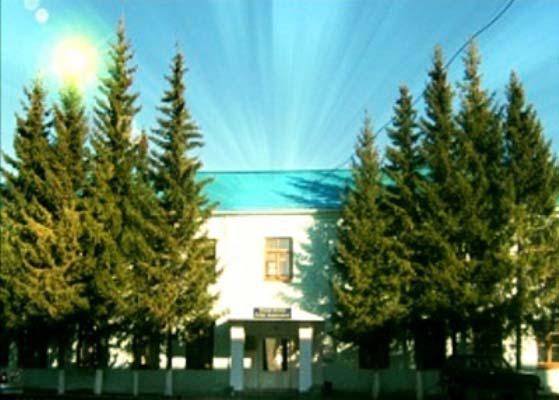 Наш адрес: 453700, РФ, Республика Башкортостан,Учалинский район,г. Учалы, ул. Ленинского Комсомола, 6.График работы:ежедневно с 9.00 до18.00,перерыв 13.00 до 14.00,суббота с 9.00 до 13.00,воскресенье — выходнойДиректор ГБПОУ РБ УКИиК им.С. Низаметдинова:Гимазитдинова Айгуль ХамидулловнаТел.: 8(34791) 6-16-90 (приемная), 6-03-38 (вахта колледжа)Адрес официального сайта колледжа: http://ukiik.ru.e-mail: uiik_priemnaya@mail.ru